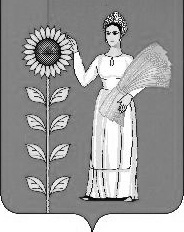 СОВЕТ  ДЕПУТАТОВСЕЛЬСКОГО  ПОСЕЛЕНИЯ  ВЕРХНЕМАТРЕНСКИЙ  СЕЛЬСОВЕТ Добринского  муниципального  района Липецкой областиРоссийской Федерации8-я сессия  VI-го созываРЕШЕНИЕ25.02.2021 г.                 с. Верхняя Матренка               № 38-рсО назначении публичных слушаний по проекту отчета «Об исполнении бюджета сельского поселения Верхнематренский сельсовет за 2020 год»Руководствуясь ФЗ № 131-ФЗ от 06.10.2003 г. «Об общих принципах организации местного самоуправления в Российской Федерации», положением «О порядке организации и проведении публичных слушаний на территории сельского поселения», учитывая решения постоянных комиссий сельский Совет депутатов     РЕШИЛ:      1.Назначить публичные слушания по проекту отчета «Об исполнении бюджета сельского поселения Верхнематренский сельсовет за 2020 год» на 26.03. 2021 года в 10.00 часов.           Место проведения слушаний – сельский Дом культуры.2.Утвердить состав организационного комитета по подготовке и проведению  публичных слушаний по проекту отчета «Об исполнении бюджета сельского поселения Верхнематренский сельсовет за 2020 год» (Приложение)3. Поручить организационному комитету обнародовать проект отчета «Об исполнении бюджета сельского поселения Верхнематренский сельсовет за 2020 год» путём вывешивания на информационном щите.4.Установить срок подачи предложений и рекомендаций по проекту отчета   «Об исполнении бюджета сельского поселения Верхнематренский сельсовет за 2020 год» до 25.03.2021 года.5.Настоящее решение вступает в силу со дня его обнародования.     Председатель Совета депутатовсельского поселенияВерхнематренский сельсовет                                             Н.В.Жаворонкова                                                                 Приложение                                                        к решению Совета депутатов                                                       сельского поселения                                                         Верхнематренский сельсовет                                                       № 38-рс от 25.02.2021 г.Состав организационного комитета по подготовке и проведениюпубличных слушаний по проекту отчета «Об исполнении бюджета сельского поселения Верхнематренский сельсовет за 2020 год»1. Жаворонкова Н.В.- глава сельского поселения Верхнематренский                                       сельсовет2. Беляева Л. И. – председатель Совета депутатов сельского поселения                                         Верхнематренский сельсовет3. Литвинова Н.А. – главный специалист-эксперт администрации                                     сельского поселения  Верхнематренский сельсовет4.Белоусова В.П. – депутат Совета депутатов сельского поселения                                         Верхнематренский сельсовет.